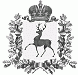 ПОСЕЛКОВЫЙ СОВЕТРАБОЧЕГО ПОСЁЛКА ШАРАНГАШАРАНГСКОГО МУНИЦИПАЛЬНОГО РАЙОНАНИЖЕГОРОДСКОЙ ОБЛАСТИРЕШЕНИЕот 09.02.2018							N04Об отчёте главы администрации о работе администрации  рабочего поселка Шаранга за 2017 год            Заслушав  отчёт  главы  администрации рабочего посёлка  Шаранга Шарангского муниципального района Нижегородской области  Краева Сергея Валентиновича   о работе администрации за 2017 год, поселковый Совет рабочего посёлка Шаранга Шарангского муниципального района Нижегородской области отмечает, что в отчётном году деятельность администрации была направлена  на улучшение  благоустроенности посёлка.Одной из главных задач в работе администрации является исполнение бюджета поселения.  За 2017 год  доходная часть бюджета  поселения составила- 104,5% к уточненному годовому плану , из них собственные доходы поступили 110 % к уточненному плану 2017 года . В общем объеме доходной части бюджета поселения доля собственных доходов составила 47,2 %, доля безвозмездных поступлений в виде дотаций, субвенций – 52,8 %. Произошло увеличение собственных доходов в сравнении с предыдущим годом на 13 %. (за счет повышения земельной ставки ).В структуре собственных доходов бюджета наибольший удельный вес -85,2% занимают налоговые доходы и 14,8 % приходится на  неналоговые  платежи и сборы. В общей сумме поступивших налоговых доходов – 47,5 % занимает налог на доходы физических лиц , 28,2%  земельный налог , 13,5 % доходы от уплаты акцизов на ГСМ, 10,7 % налог на имущество,  0,1 % сельхозналог. В общей сумме поступивших неналоговых доходов наибольший удельный вес 39,5 % занимают  доходы, полученные в виде арендной платы за земельные участки , 5,4 % занимают доходы от продажи земельных участков, прочие доходы 49,4 % ,  4,5 % составляют средства самообложения ,  1,2 % доходы от сдачи в аренду имущества, находящегося в оперативном управлении органов управления поселений . Расходная часть бюджета за год исполнена  на 99,4% при уточненном плане 36 336,2 тыс.руб., финансирование составило 36 122,9  тыс.руб. Финансирование расходов бюджета осуществлялось в 2017 году в соответствии с утвержденной росписью, утвержденными лимитами, заключенными договорами, и муниципальными контрактами, что позволило не допустить образования кредиторской задолженности.Одним из важнейших направлений деятельности администрации является социальная поддержка, усиление мер социальной защиты льготных категорий населения. На территории поселения проживает 107 - многодетных семей, 22 - семьи с детьми – инвалидами , 107- семьи одиноких матерей, 176 человека находится на надомном обслуживании.             Остро в поселке стоит вопрос обеспечения жильем  нуждающихся. В течение всего года велась работа по рассмотрению жилищных вопросов граждан, нуждающихся в жилье.            Ежегодно на территории рабочего посёлка проходят конкурсы: к Дню поселка и конкурс  на лучшее новогоднее световое и цветовое  оформление.            Главным направлением в работе являются обращения и наказы жителей поселения для решения жизненно необходимых и первостепенных задач в сфере социально-экономических отношений, вопросов благоустройства, коммунального хозяйства, здравоохранения, образования, культуры и спорта.За отчетный период в администрацию поступило  314 письменных обращения разного характера. Все заявления были рассмотрены. За 2017 год по администрации выдано письменных справок– 4 342: это справки о семейном положении, о наличии подсобного хозяйства, об иждивении, справка о номере дома и другие. На личном приёме у главы администрации р.п.Шаранга побывало за 2017 год- 139 человек. В основном жителей интересуют вопросы, связанные с решением бытовых проблем: благоустройством, социальным обеспечением, дорожным и коммунальным хозяйством, предоставлением муниципального жилья.Работа по благоустройству ведется по всем направлениям. Огромна роль населения, руководителей предприятий, организаций, коммунального хозяйства, администрации поселка и района.           На основании выизложенного, поселковый Совет рабочего посёлка Шаранга Шарангского муниципального района Нижегородской области решил: Отчёт  главы  администрации  рабочего посёлка Шаранга  Краева Сергея Валентиновича о работе администрации за 2017 год принять к сведению.Признать работу администрации за 2017 год  удовлетворительной.Глава местного самоуправления                                                          М.В.Михеева